ÖĞRENCİ BAŞVURU FORMUADI SOYADI: ……………………………….TC KİMLİK NO: …………………………….BÖLÜMÜ: ……………………………………ÖĞRENCİ NO: ……………………………..ÖĞRENCİ BİLGİLERİ(Başvuran Öğrenci tarafından doldurulacak) DİL YETERLİLİĞİ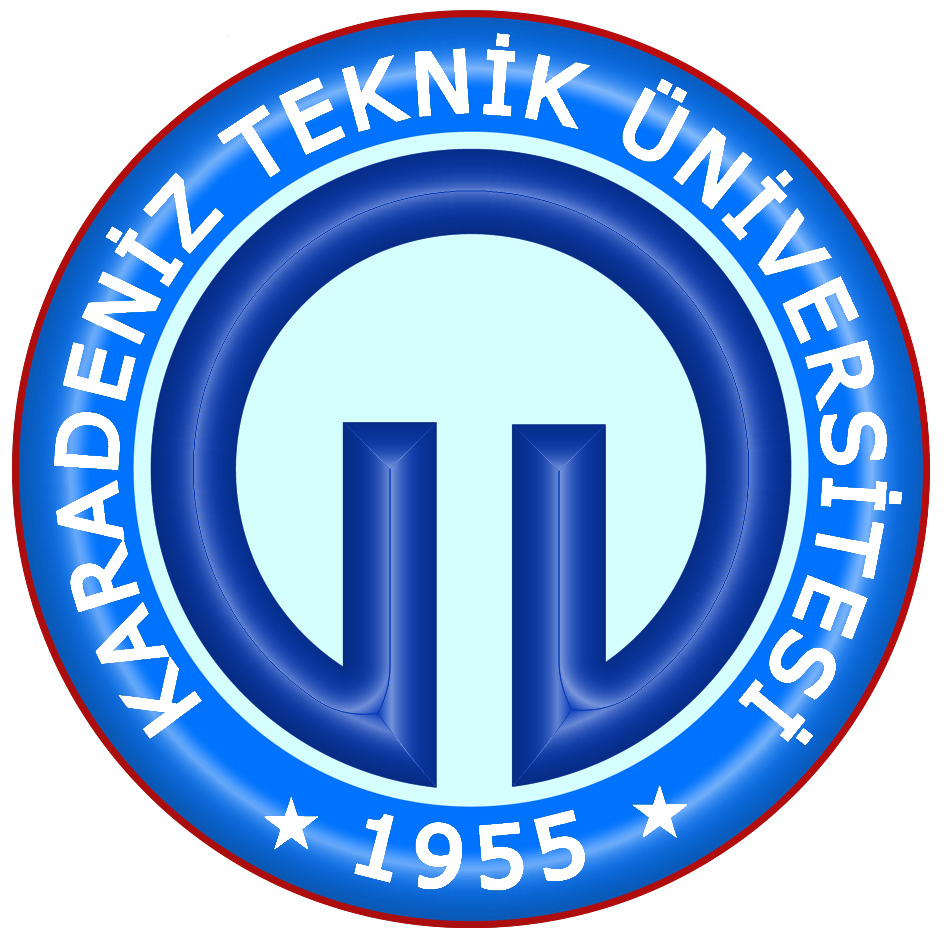 KARADENİZ TEKNİK ÜNİVERSİTESİFarabi Kurum Koordinasyon Ofisi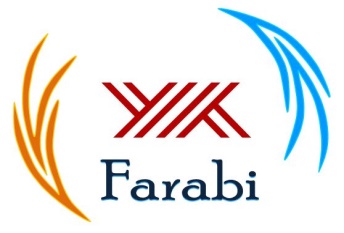 GÖNDEREN KURUM KARADENİZ TEKNİK ÜNİVERSİTESİKurum KoordinatörüAdı, telefon numarası, faks ve e-posta:Prof. Dr. Ercan KÖSETel:Fax: Bölüm KoordinatörüAdı, telefon numarası, faks ve e-posta:............................................................................................................................................................................................................................................................................................................................................................................................................................................................ KABUL EDEN KURUMAdı ve Adresi  :.......................................................................................................................................................................................................................................................................................................................................................................................................................Kurum KoordinatörüAdı, telefon numarası, faks ve e-posta:...................................................................................................................….....................................................................................................................................................................................................................................................................................................................................Bölüm KoordinatörüAdı, telefon numarası, faks ve e-posta:............................................................................................................................................................................................................................................................................................................................................................................................................................................................SoyadıSoyadıAdres:AdıAdıAdres:Doğum Tarihi: (gg.aa.yyyy)Doğum Tarihi: (gg.aa.yyyy)Adres:Cinsiyet( e / k )UyrukAdres:Doğum YeriDoğum YeriAdres:Tel:e-posta:Tel:e-posta:Adres:Devam edilen diploma derecesi (Ön lisans, Lisans, Yüksek Lisans, Doktora vb.)Devam edilen diploma derecesi (Ön lisans, Lisans, Yüksek Lisans, Doktora vb.)Devam edilen diploma derecesi (Ön lisans, Lisans, Yüksek Lisans, Doktora vb.)Devam edilen diploma derecesi (Ön lisans, Lisans, Yüksek Lisans, Doktora vb.)SınıfSınıfSınıfSınıfEkteki not dökümümde öğrenciliğimin mevcut durumu hakkında ayrıntılı bilgiler görülebilir. Başvuru esnasında bilinmeyen hususlar daha sonra bildirilecektir.Ekteki not dökümümde öğrenciliğimin mevcut durumu hakkında ayrıntılı bilgiler görülebilir. Başvuru esnasında bilinmeyen hususlar daha sonra bildirilecektir.Ekteki not dökümümde öğrenciliğimin mevcut durumu hakkında ayrıntılı bilgiler görülebilir. Başvuru esnasında bilinmeyen hususlar daha sonra bildirilecektir.Ekteki not dökümümde öğrenciliğimin mevcut durumu hakkında ayrıntılı bilgiler görülebilir. Başvuru esnasında bilinmeyen hususlar daha sonra bildirilecektir.Ekteki not dökümümde öğrenciliğimin mevcut durumu hakkında ayrıntılı bilgiler görülebilir. Başvuru esnasında bilinmeyen hususlar daha sonra bildirilecektir.Öğrencisi olunan bölümde öğretim dili (Türkçeden başka bir dil ise): ......................................................Öğrencisi olunan bölümde öğretim dili (Türkçeden başka bir dil ise): ......................................................Öğrencisi olunan bölümde öğretim dili (Türkçeden başka bir dil ise): ......................................................Öğrencisi olunan bölümde öğretim dili (Türkçeden başka bir dil ise): ......................................................Öğrencisi olunan bölümde öğretim dili (Türkçeden başka bir dil ise): ......................................................Yabancı DilZayıfOrtaİyiMükemmel……………...........……………………………..…………..Başvuru formundaki bütün bilgilerin doğruluğunu ve kendi bilgim doğrultusunda doldurulduğunu beyan ederim. Öğrencinin imzası : _ _ _ _ _ _ _ _ _ _				Tarih: _ _ _ _ _ _ _ _ _ _Adayın UDEP Öğrenci Değişim faaliyetinden yararlanmasında herhangi bir sakınca yokturBölüm Koordinatörünün imzası: _ _ _ _ _ _ _ _ _ _ 		Tarih: _ _ _ _ _ _ _ _ _ _Kurum Koordinatörünün imzası: _ _ _ _ _ _ _ _ _ _		Tarih: _ _ _ _ _ _ _ _ _ _